Shawn Botts ExperienceWen Tzao American SchoolDecember 2008 - September 2009Kindergarten Teacher Wuchi, Taiwan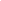 Kid's CollegeAugust 2007 - August 2008Kindergarten Teacher Seoul, South KoreaGrowing GardenSeptember 2006 - August 2007Kindergarten Teacher Seoul, South KoreaJoin English KindergartenJuly 2005 - September 2006Kindergarten Teacher Seoul, South KoreaReadingtown USADecember 2004 - December 2005English Instructor Seoul, South KoreaAmericorps: VISTANovember 2003 - December 2004IDA Coordinator Las Cruces, NMEducationUniversity of Central FloridaAugust 2003Bachelor of Arts 
Anthropology Orlando, FLBrevard Community CollegeDecember 2000Associates Cocoa, FLDr. Phillips High SchoolMay 1997High School Orlando, FLVolunteer Experience·Mickey's Preschool, Ulaanbaatar Mongolia, teaching, 9/08 to 12/08 ·Hwasung Baby Home/Orphanage of Seoul, Korea from 2/05 to 8/08; part-time foster father (every weekend and holidays) ·Seoul Boystown, Korea from 10/06 to 10/07; teaching every Saturday ·Community Action Agency of Southern New Mexico from 1/04 to 11/04; helped with the food drives and back to school clothing and school supply program ·Americorps from 11/03 to 12/04; was the IDA coordinator for Southern New Mexico (see above) ·Greenpeace from 9/02 to 11/02; helped try to change legislation about greenhouse gases in Florida ·Student Government Association from 9/99 to 12/00; helped with their Welcome program and holiday eventsInternational Travel Experience·Taiwan, while living in Wuchi, Dec 2008-Sept 2009 ·Ulaanbaatar and surrounding countryside while living in Mongolia for 4 months in 2008 ·South Korea, while living in Seoul 2005-2008 ·Osaka and Kyoto, Japan, for vacations, while living in South Korea, 2006 & 2008 ·Bali, Indonesia, for a vacation while living in South Korea in 2007 ·Beijing, China, for a vacation, while living in South Korea in 2005 ·vacationed in the Yucatan part of Mexico in 2003 and visited Ciudad Juarez monthly in 2004 for shopping ·was a student archaeologist in Belize for two months in 2003 ·backpacked across Europe & Turkey, visiting 16 countries in 2000 ·Spain for a week on a School Trip in 1997 ·Jamaica for a Vacation in 1996 ·Puerto Rico and other Carribean Islands while on a Cruise in 1995 ·the Bahamas in a Cabin Cruiser for 2 summersPersonal·lived abroad ·vast travel experience